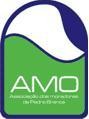 Todas as informações são de uso exclusivo da Associação de Moradores da Cidade Universitária Pedra BrancaFORMULÁRIO CADASTRAL - Pessoa FísicaCasa, Apartamento, TerrenoFORMULÁRIO CADASTRAL - Pessoa FísicaCasa, Apartamento, TerrenoFORMULÁRIO CADASTRAL - Pessoa FísicaCasa, Apartamento, TerrenoFORMULÁRIO CADASTRAL - Pessoa FísicaCasa, Apartamento, TerrenoFORMULÁRIO CADASTRAL - Pessoa FísicaCasa, Apartamento, TerrenoFORMULÁRIO CADASTRAL - Pessoa FísicaCasa, Apartamento, TerrenoNOME:NOME:NOME:NOME:NOME:NOME:RG:CPF:CPF:CPF:NASCIMENTO:NASCIMENTO:FONE RESIDENCIAL:FONE RESIDENCIAL:CELULAR:CELULAR:COMERCIAL:COMERCIAL:E-MAIL:E-MAIL:E-MAIL:E-MAIL:E-MAIL:E-MAIL:NOME CONJUGE:NOME CONJUGE:NOME CONJUGE:NOME CONJUGE:NOME CONJUGE:NOME CONJUGE:RG:CPF:CPF:CPF:NASCIMENTONASCIMENTOFONE RESIDENCIAL:FONE RESIDENCIAL:CELULAR:CELULAR:COMERCIAL:COMERCIAL:E-MAIL:E-MAIL:E-MAIL:E-MAIL:E-MAIL:E-MAIL:ENDEREÇO PEDRA BRANCA:ENDEREÇO PEDRA BRANCA:ENDEREÇO PEDRA BRANCA:ENDEREÇO PEDRA BRANCA:ENDEREÇO PEDRA BRANCA:NºCEP:QUADRA*:LOTE*:GLEBA*:COMPLEMENTO:COMPLEMENTO:TIPO DE IMOVEL:(	) CASA(	) APARTAMENTO(	) APARTAMENTO(	) TERRENO(	) TERRENOTIPO DE IMOVEL:(	) CONDOMÍNIO(	) EMPRESA(	) EMPRESA(	) TERRENO AREA INDUSTRIAL(	) TERRENO AREA INDUSTRIALOBJETIVO:(	) MORAR(	) VENDER(	) VENDER(	) INVESTIR(	) COMÉRCIODESEJA FAZER O PAGAMENTO VIA CONTA DE ÁGUA/SAE?  (	) NÃO   (	) SIM -  MATRÍCULA Nº:DESEJA FAZER O PAGAMENTO VIA CONTA DE ÁGUA/SAE?  (	) NÃO   (	) SIM -  MATRÍCULA Nº:DESEJA FAZER O PAGAMENTO VIA CONTA DE ÁGUA/SAE?  (	) NÃO   (	) SIM -  MATRÍCULA Nº:DESEJA FAZER O PAGAMENTO VIA CONTA DE ÁGUA/SAE?  (	) NÃO   (	) SIM -  MATRÍCULA Nº:DESEJA FAZER O PAGAMENTO VIA CONTA DE ÁGUA/SAE?  (	) NÃO   (	) SIM -  MATRÍCULA Nº:DESEJA FAZER O PAGAMENTO VIA CONTA DE ÁGUA/SAE?  (	) NÃO   (	) SIM -  MATRÍCULA Nº:NOME DEPENDENTES:NOME DEPENDENTES:NOME DEPENDENTES:NOME DEPENDENTES:CPFNASCIMENTO:/	//	//	//	//	//	//	/Documentos necessários anexos à este formulário:Documentos necessários anexos à este formulário:Documentos necessários anexos à este formulário:Documentos necessários anexos à este formulário:Documentos necessários anexos à este formulário:Documentos necessários anexos à este formulário:* Documento de identidade / CNH* Documento de identidade / CNH* Documento de identidade / CNH* Documento de identidade / CNH* Documento de identidade / CNH* Documento de identidade / CNH* Comprovante de Residência (Água - Luz - Condomínio ou Telefone)* Comprovante de Residência (Água - Luz - Condomínio ou Telefone)* Comprovante de Residência (Água - Luz - Condomínio ou Telefone)* Comprovante de Residência (Água - Luz - Condomínio ou Telefone)* Comprovante de Residência (Água - Luz - Condomínio ou Telefone)* Comprovante de Residência (Água - Luz - Condomínio ou Telefone)Assinatura: 	Data: 	/ 	/ 	